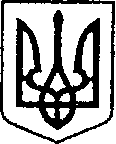 УКРАЇНА	                                        ЧЕРНІГІВСЬКА ОБЛАСТЬ                         ПРОЕКТ        Н І Ж И Н С Ь К А    М І С Ь К А    Р А Д А (№ 363 від 25.05.2021р.) сесія VIII скликанняР І Ш Е Н Н Явід               2021 р.	                     м. Ніжин	                              №        /2021Відповідно до статей 25, 26, 42, 59, 60, 73 Закону України «Про місцеве самоврядування в Україні», Закону України «Про оренду державного та комунального майна» від 03 жовтня 2019 року №157-XI, Порядку передачі в оренду державного та комунального майна, затвердженого постановою Кабінету Міністрів України від 03 червня 2020р. №483 «Деякі питання оренди державного та комунального майна», Регламентy Ніжинської міської ради Чернігівської області, затвердженого рішенням Ніжинської міської ради від       27 листопада 2020 року №3-2/2020, враховуючи заяву ФОП Котлячкової О. В. про припинення договору оренди від 19 травня 2021р., міська рада вирішила:1. Припинити договір оренди нерухомого майна, що належить до комунальної власності Ніжинської міської об’єднаної територіальної громади № 28 від 01жовтня 2019 року укладеного з Виконавчим комітетом Ніжинської міської ради на нежитлове приміщення, загальною площею 90,75 кв. м., за адресою: місто Ніжин, вулиця  Гребінки, будинок 4, у зв’язку з заявою орендаря.2. Управлінню комунального майна та земельних відносин Ніжинської міської ради Чернігівської області вжити заходів щодо реалізації цього рішення згідно Закону України «Про оренду державного та комунального майна» від 03 жовтня 2019 року №157-XI, Порядку передачі в оренду державного та комунального майна, затвердженого постановою Кабінету Міністрів України від 03 червня 2020р. №483 «Деякі питання оренди державного та комунального майна».3. Начальнику відділу комунального майна управління комунального майна та земельних відносин Ніжинської міської ради Федчун Н.О., забезпечити оприлюднення даного рішення на офіційному сайті Ніжинської міської ради протягом п’яти робочих днів після його прийняття.4. Організацію виконання даного рішення покласти на першого заступника міського голови з питань діяльності виконавчих органів ради Вовченка Ф. І. та начальника управління комунального майна та земельних відносин Ніжинської міської ради Чернігівської області Онокало І.А.5. Контроль за виконанням даного рішення покласти на постійну комісію міської ради з питань житлово-комунального господарства, комунальної власності, транспорту і зв’язку та енергозбереження (голова комісії – Дегтяренко В.М.).Міський голова						                Олександр КОДОЛАПодає:Начальник управління комунального майната земельних відносин Ніжинської міської ради	            Ірина ОНОКАЛОПогоджують:Перший заступник міськогоголови з питань діяльностівиконавчих органів ради                                                          Федір ВОВЧЕНКОСекретар Ніжинської міської ради                                           Юрій ХОМЕНКОНачальник відділуюридично-кадрового забезпечення апарату                                                                   В’ячеслав ЛЕГАвиконавчого комітетуНіжинської міської ради     		Головний спеціаліст-юрист відділубухгалтерського обліку, звітностіта правового забезпечення управліннякомунального майна та земельнихвідносин Ніжинської міської ради                                         Сергій САВЧЕНКОГолова постійної комісії міськоїради з питань житлово-комунальногогосподарства, комунальної власності, транспорту і зв’язку та енергозбереження	         Вячеслав ДЕГТЯРЕНКОГолова постійної комісії міської ради з питаньрегламенту, законності, охорони прав і свобод громадян,запобігання корупції, адміністративно-територіальногоустрою, депутатської діяльності та етики                            Валерій САЛОГУБПояснювальна запискаВідповідно до статей 25, 26, 42, 59, 60, 73 Закону України «Про місцеве самоврядування в Україні», Закону України «Про оренду державного та комунального майна» від 03 жовтня 2019 року №157-XI, Порядку передачі в оренду державного та комунального майна, затвердженого постановою Кабінету Міністрів України від 03 червня 2020р. №483 «Деякі питання оренди державного та комунального майна», Регламентy Ніжинської міської ради Чернігівської області, затвердженого рішенням Ніжинської міської ради від 27 листопада 2020 року №3-2/2020, враховуючи заяву ФОП Котлячкової О. В. про припинення договору оренди від 19 травня 2021р., начальником відділу комунального майна управління комунального майна та земельних відносин Ніжинської міської ради Федчун Н. О.  підготовлений даний проект рішення, який дасть можливість:     припинити договір оренди нерухомого майна, що належить до комунальної власності Ніжинської міської об’єднаної територіальної громади № 28 від 01 жовтня 2019 року на нежитлове приміщення,  загальною  площею 90, 75 кв. м., за адресою: місто Ніжин, вулиця  Гребінки, будинок 4, укладеного з Виконавчим комітетом Ніжинської міської ради» за заявою орендаря.Начальник управління 	                                                              Ірина ОНОКАЛОПро припинення договору оренди нерухомого майна, що належить до комунальної власності Ніжинської міської об’єднаної територіальної громади № 28 від 01 жовтня 2019 року укладеного з Виконавчим комітетом Ніжинської міської ради